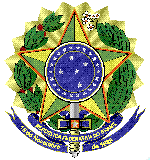 MINISTÉRIO DA EDUCAÇÃOUNIVERSIDADE FEDERAL FLUMINENSEPRO REITORIA DE ADMINISTRAÇÃOMODELO DE FORMULÁRIO DE SOLICITAÇÃO DE SERVIÇOS (OBRIGATÓRIO PARA SERVIÇOS E TI)Identificação da Unidade Justificativa e objetivo da contrataçãoDados sobre a prestação do serviçoIndicação de membros para equipe de planejamentoNome da Unidade Solicitante[digite aqui o nome do setor/unidade solicitante]Nome da Unidade Solicitante[digite aqui o nome do setor/unidade solicitante]Responsável pela Demanda[digite aqui o nome do servidor responsável pela demanda]SIAPE[digite aqui a matrícula SIAPE do servidor responsável]E-mail[digite aqui e-mail para contato]Telefone[digite aqui telefones de contato][digite aqui a justificativa da necessidade de contratação de serviço terceirizado, considerando o Plano de Desenvolvimento Institucional - PDI]Quantitativo[Especifique a quantidade do serviço que será contratada de acordo com o objeto do contrato] Data prevista[informe a data prevista para o início da prestação de serviços]Informe abaixo o nome e matrícula SIAPE dos membros indicados para compor a equipe de planejamento. As atribuições da Equipe de Planejamento encontram-se descritas nos artigos 22 e 23 da Instrução Normativa nº 5, de 26 de maio de 2017 (MPOG); 1.2.3. 